S3 Text. Supplementary figures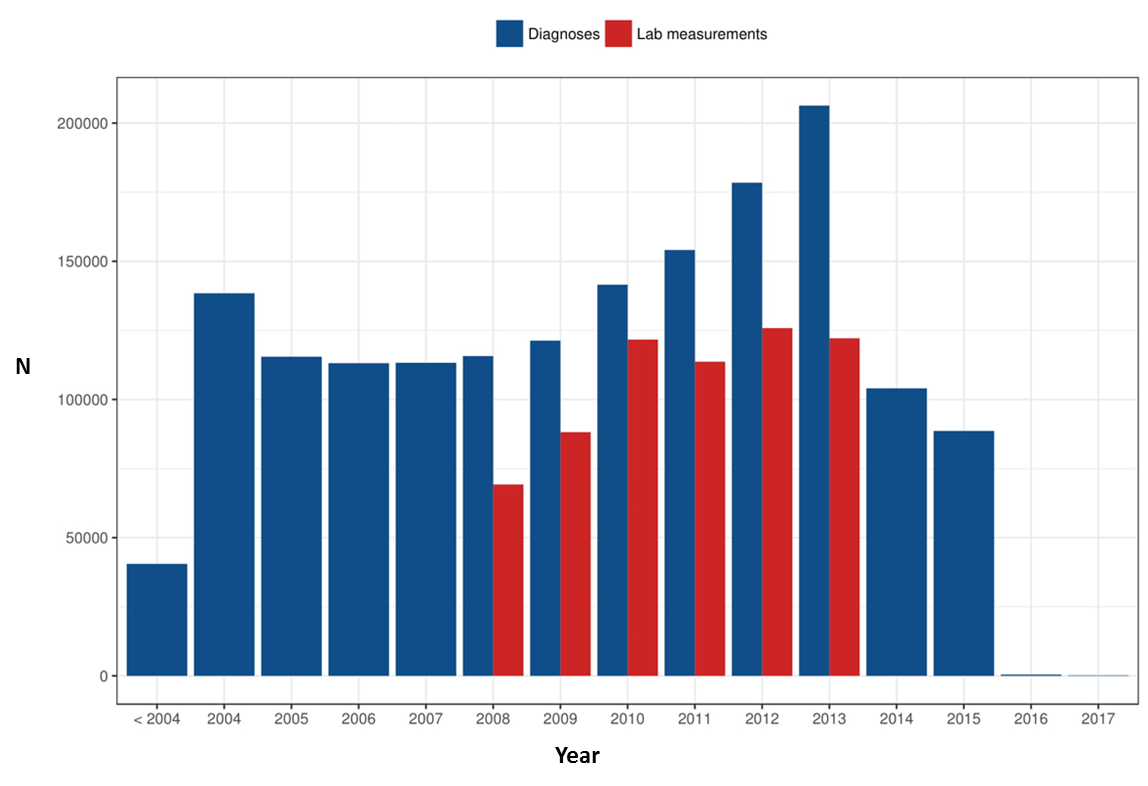 Figure A - Number of disease diagnoses and laboratory/biomarker measurements by year in the Estonian Biobank dataset.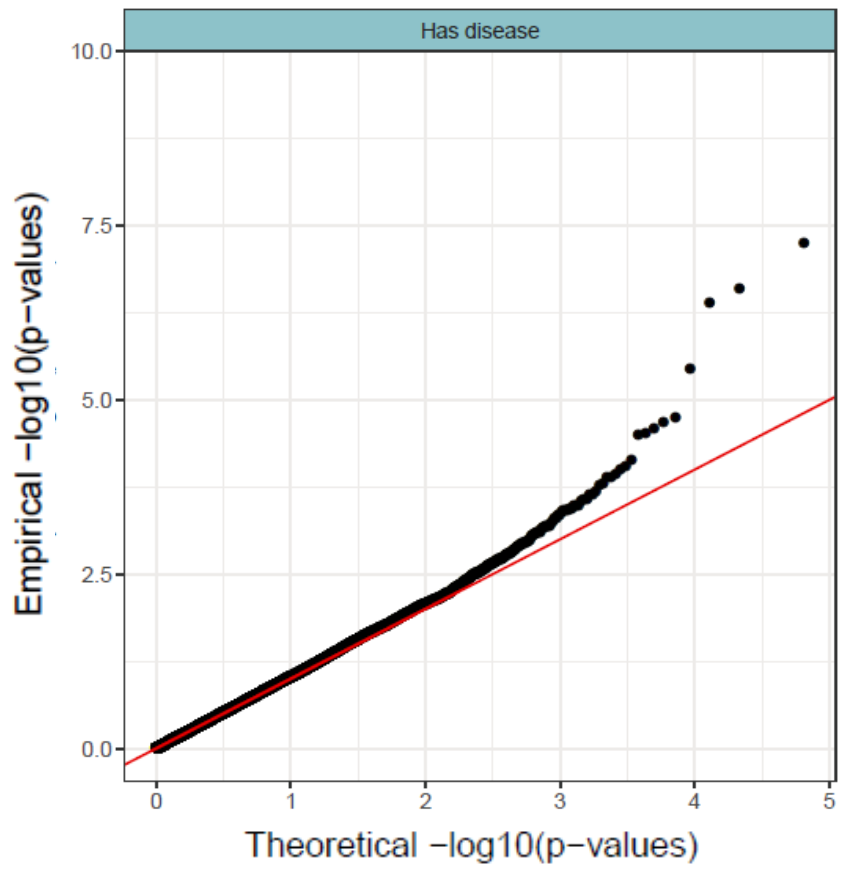 Figure B - QQ-Plot for PheWAS p-value distribution